Annie Ernaux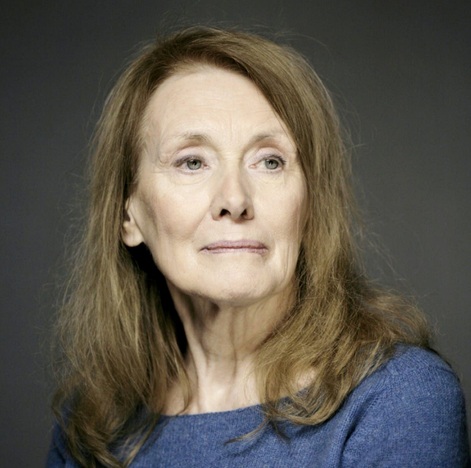 „Lassan haladtam, mert rég elfeledett eseményeket napvilágra hozni sokkal nehezebb, mint kitalálni valamit. Az emlékezet ellenáll.”13+1 kérdés Annie ErnauxrólHa segítségre lenne szüksége a kérdések megválaszolásához, kérjük, forduljon a tájékoztató könyvtárosokhoz.1940. szeptember 1-én látta meg a napvilágot Annie Thérèse Blanche Duchesne néven. Mi a neve a településnek, ahol született?LillebonneMontillacOrléansGyermekkorában a szüleinek kávézója és kisboltja volt. Ő a rouen-i, majd a bordeaux-i egyetemen végezte tanulmányait. Mi az eredeti foglalkozása?művészettörténésztanárfotográfusA felsorolt műfordítók közül ki nem fordította műveit?Tótfalusi ÁgnesLőrinszky IldikóSzávai János2021-ben mutatták be az Esemény című filmet, mely az azonos című regény adaptációja. A rendezője Audrey Diwan, a főszereplőt Anamaria Vartolomei alakítja. A megrázó erejű alkotás fődíjat nyert egy rangos európai filmfesztiválon. Melyikről van szó?Arany Oroszlán (Velencei Nemzetközi Filmfesztivál)Arany Pálma (Cannes-i Fesztivál)Arany Medve (Berlini Nemzetközi Filmfesztivál)Melyik könyve jelent meg először magyarul?Az eseményÁrulás / Egy asszonyÉvekA Nobel-díj odaítélésekor Anders Olsson, a Nobel-bizottság egyik elnöke azt nyilatkozta, az író műveiben „különböző nézőpontokból és következetesen vizsgálja az élet nagy kérdéseit, bemutatja, milyen egyenlőtlenségek jellemzik a társadalmat, legyen szó nemekről, nyelvről vagy társadalmi rétegekről. Munkája megalkuvást nem ismerő, közérthető és letisztult nyelvezetű. Hatalmas bátorsággal és éleslátással tárja fel a különböző társadalmi rétegek gyötrelmeit, írja le a szégyent, a megaláztatást, a féltékenységet vagy az arra való képtelenséget, hogy szembesüljünk magunkkal: kik is vagyunk valójában – mindeközben pedig valami csodálatraméltó és maradandó dolgot hoz létre.” Melyik évben kapta meg az elismerést?202120222023Annie Ernaux első francia nőként kapta meg az irodalmi Nobel-díjat. Hányadik francia szerző volt, aki kiérdemelte ezt az elismerést?151617Az írónő legsikeresebbnek tartott műve, a 2008-ban megjelent Évek a múlt évszázad második felének Franciaországát eleveníti fel. Az 1940-es évektől a 2000-es évekig gyűjti össze az élete során felhalmozott meghatározó emlékeket, gondolatokat. Afféle kollektív, személytelen önéletrajz, amelyben az egyéni tapasztalatok mélyen a társadalmi tapasztalatokba ágyazódnak, s amelyet egy egész generáció magáénak érezhet. Magyarországon 2021-ben jelent meg. Melyik kiadó adta ki?JelenkorKalligramMagvetőA francia kritikusok az Évek című kötetet tartják Ernaux mesterművének. Ezzel robbant be az angol olvasói köztudatba is. Melyik díjra jelölték?Booker-díjEurópai Unió Irodalmi DíjaWomen's Prize for FictionEgyik fordítója szerint az íróra jellemző a nyílt önéletrajziság, az ősi ellentétpárok – fiatal és öreg, uralkodó és elnyomott, látható és láthatatlan – radikálisan új nézőpontú, különféle én-műfajokban megjelenő megszólaltatása. Mit mond a nyelvhasználatáról?szűk szókinccsel dolgozik, nincs metafora, nincs hasonlattúlburjánzó mondatok jellemziknincs központozás a szövegeibenElső regénye (Les Armoires vides) viszonylag későn jelent meg, a könyvet egyetemi évei alatt kezdte el, majd később titokban írta, a férje sem tudott róla. Már itt is megjelentek azok a témák, melyek később is hangsúlyosak maradtak műveiben pl. a vidéki és városi értelmiségi lét ellentétei. Mikor jelent meg a könyv?197419771980Ernaux több interjúban is kifejtette, hogy ő soha nem fikciót ír, hanem az önéletírás, a szociológia és a történelem találkozási pontjai érdeklik. Egyik kisregényében a  vidéki kispolgári családból frissen szabadult tizenhét éves Annie először tölt el egy éjszakát egy fiúval. A fiú számára teljesen jelentéktelen esemény felforgatja a lány életét. aki viszont az estét traumaként éli meg. A mű az utána következő mély hallgatást, szégyent, a testi és lelki következményeket járja körül. Hangsúlyos, hogy az 1950-es évek végi Franciaországban milyen lehetőségei voltak egy lány számára. Mi a címe?LánytörténetAz eseményEgyszerű szenvedély / A fiúA hely című művében az apához fűződő emlékeit, érzelmeit tárja az olvasó elé, míg az Egy asszony az anya története. Mindkettőben a szülők halála, elvesztése a kiindulópont. Ernaux írásaiban megragadja azt a kettősséget, ami végigkísérte kapcsolatukat kapcsolatát: az eltávolodás és meg nem értettség mellett végig ott volt a szülő-gyermek viszony szoros köteléke. Melyik idézet NEM ebből a kötetből származik? “Végre összeírtam az örökséget, melyről le kellett mondanom, amikor beléptem a művelt polgári világba.””De nem róla írok, inkább úgy érzem, hogy vele élek egy olyan időben s olyan helyeken, ahol még él.”“Csak arra vállalkozott, hogy az életemben szerepeljen, arra nem, hogy a könyvemben is.”
13+1. A szerző sokszor tabunak tekintett témákat vet fel: ír születése előtt elhunyt testvéréről, abortuszáról, első szexuális élményeiről, mellműtétjéről, szülei társadalmi felemelkedéséről, kamaszkoráról, házasságáról, édesapjával való viszonyáról, viszonyáról egy házas férfival - ez utóbbi az Egyszerű szenvedély című kisregénye. A művel közösen jelent meg magyarul A fiú című alkotás. Annak mi a témája?egy nálánál harminc évvel fiatalabb egyetemista fiúval való kapcsolataegyik fiával való konfliktusos kapcsolataapja fiút szeretett volna, ennek a traumának a feldolgozása
Kérjük, adja meg nevét és elérhetőségét! Amennyiben én nyerem meg a kvízt, az alábbi érdeklődési körömnek megfelelő könyveknek örülnék:(Aláírásommal kijelentem, hogy hozzájárulok, ahhoz, hogy a Csorba Győző Könyvtár (a továbbiakban: CSGYK) az irodalmi kvíz játék során megadott nevem és elérhetőségem a játék lebonyolításához szükséges mértékben és ideig kezelje, illetve nyertességem esetén nevem a CSGYK honlapján nyilvánosságra hozza. Tudomásom van arról, hogy a személyes adataimmal kapcsolatosan jogom van a tájékoztatáshoz, a hozzáféréshez, a helyesbítéshez, a törléshez, az adatkezelés korlátozásához és a jogorvoslathoz. Tudomásul veszem, hogy az adatkezeléssel kapcsolatos kérdéseimmel az adatvedelem@csgyk.hu e-mail címen élhetek jelzéssel. Tisztában vagyok azzal, hogy hozzájárulásom bármikor, indokolás nélkül visszavonhatom.)  